Curriculum Ilaria Gerbasio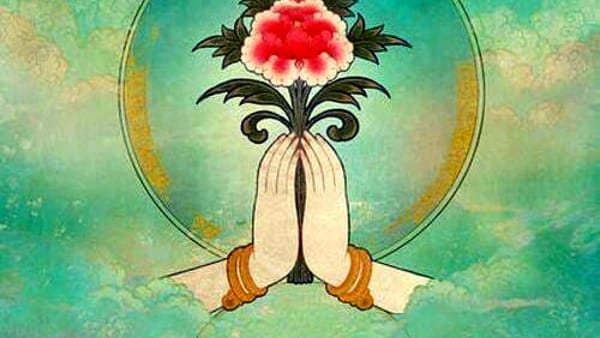 Informazioni personaliIlaria GerbasioNata a Roma – 6/1/1974	Residente in Roma – via Pietro Maffi, 84 - 00168					328.1991570 - ilariagerbasio@gmail.comAyurveda2008 - Diploma di Operatrice ayurvedica presso “Maha Atharva Veda”, con medici indiani della clinica “Ayurvedic Hospital” del Kerala.2011 - Corso di Alimentazione e Fitoterapia Ayurvedica, con professionisti della “Società Medica Ayurvedica Italiana”.2014 - Diploma di Massaggio Abhyanga secondo l’Ayurveda Maharishi presso “Scuola di Medicina Vedica e Ayurveda Maharishi” (che si occupa di Ayurveda come scienza completa per la promozione della salute e della longevità e la prevenzione delle malattie) con medici indiani del “Maharishi Ayurveda Hospital” di Delhi.2015 - Diploma di Operatore Panchakarma, serie di terapie specifiche per la purificazione e la disintossiccazione, presso “Scuola di Medicina Vedica e Ayurveda Maharishi”, con medici indiani del “Maharishi Ayurveda Hospital” di Delhi.2015 - Corso di Cucina ayurvedica con “Ayurveda Maharishi”.Yoga2016 - Diploma di Insegnante di Yoga Kundalini, corso triennale, presso il centro “Yogadharma”, associato con l’Organizzazione Gayatri Pariwar e l’Università di Shantikunj in India.2017 - Abilitazione come insegnante di Yoga in gravidanza presso “Istituto di Scienze Umane”. Esperienze lavorative come Operatrice Ayurvedica2010/2011 – operatrice ayurvedica presso centro di musicoterapia “Musicabile”.2012/2017  - operatrice ayurvedica presso Studio medico privato in via Camozzi.2016/2018 – operatrice ayurvedica presso Studio medico di medicina integrata “Gedim”.2016/2019 – operatrice ayurvedica presso Studio medico di medicina integrata “Cesarea”.2018/2019 - operatrice ayurvedica presso “Accademia di Reiki”.Esperienze lavorative come Insegnante di Yoga2015/2016 – insegnante yoga presso centro yoga “Yogadharma”.2016/2018  -  insegnante yoga presso Studio medico di medicina integrata “Gedim”.2017 – insegnante yoga presso “Centro olistico Namastè”.2017/2018 – insegnante yoga nel progetto-laboratorio “Yoga, scrittura creativa e counseling” a Firenze.2016/2019 – insegnante yoga e yoga in gravidanza presso Studio medico di medicina integrata “Cesarea”.2018/2019 – insegnante yoga presso “Accademia di Reiki”.